Лапшовский филиал МБОУ СОШ с.Р.КамешкирАнализ работы ШМО за 2019-2020 уч.годВ 2019-2020 учебном году в филиале работали три школьных методических объединения: учителей гуманитарного направления (руководитель Пиянзова С.М.), учителей естественно-математического направления (руководитель Каргина Н.Н.) и классных руководителей (руководитель Гуськова А.А.). Методическая тема ШМО гуманитарного направления: «Развитие метапредметных компетенций на уроках и внеурочных занятиях гуманитарного цикла в условиях системно-деятельностного подхода»  Цель: обеспечение оптимальных условий для повышения профессиональной компетентности педагогов гуманитарного цикла в области владения средствами и способами формирования и развития метапредметных компетенций обучающихся основной общеобразовательной школы в условиях системно-деятельностного подхода.Задачи:Обновить модель методической службы гуманитарного направления, перевести её в инновационный режим функционирования с учётом деятельности членов ШМО в реализации инновационного проекта «Средства достижения метапредметных результатов в обучении гуманитарным наукам».Повысить профессиональный уровень мастерства педагогов по проблеме развития метапредметных компетенций через самообразование, изучение и применение эффективных средств и способов обучения; активное участие в творческих мастерских и педагогических сообществах на различных уровнях.Сформировать банк методических материалов по проблеме развития метапредметных компетенций на уроках (внеклассных занятиях) гуманитарного цикла в условиях системно-деятельностного подхода.Повысить уровень профессиональной компетентности педагогов через внедрение инновационных образовательных технологий в соответствии с федеральными проектами «Современная школа», «Цифровая образовательная среда», «Учитель будущего»;  Совершенствовать работу по подготовке обучающихся к предметным олимпиадам школьного и муниципального этапов через индивидуальное сопровождение в соответствии с федеральным проектом «Успех каждого ребенка»;  Совершенствовать работу по формированию УУД обучающихся на всех уровнях обучения; Совершенствовать работу по формированию навыков смыслового чтения текста;  Повысить уровень профессиональной компетентности педагогов в соответствии с федеральным проектом «Учитель будущего» по подготовке обучающихся к всероссийским контрольным работам, промежуточной аттестации, ГИА.Ожидаемые результаты работы:- овладение учителями-предметниками спецификой формирования метапредметных компетенций на уроках и внеклассных занятиях гуманитарной направленности через изучение, освоение некоторых эффективных средств;-   создание практических условий в процессе обучения для формирования и развития у обучающихся ключевых метапредметных компетентностей в рамках программ «Смысловое чтение»;- рост качества знаний обучающихся, увеличение числа участников (призёров, победителей) в творческих конкурсах по гуманитарным предметам на различных уровняхВ деятельности ШМО принимали участие – 5 учителей             Заседание №1 (30.08.2019) по теме « Организация работы МО в новом учебном году» 1. 1. Информация с августовского РМО. 1.2. Анализ работы МО за 2018-2019 уч.год. Рассмотрение и утверждение плана работы на 2019-2020 год.  (Руководитель МО )2. Рассмотрение рабочих программ, тематического планирования по предметам,  изменений перечня учебников. (Коллегиально) 3. Утверждение УМК, материалов входного контроля, плана организации внеклассной и внеурочной работы, плана работы с одарёнными детьми на новый учебный год по предметам гуманитарного цикла. 4. Качественный анализ результатов промежуточной аттестации, ОГЭ, ЕГЭ по предметам гуманитарного цикла (в сравнении за 3года): проблемы, пути их решения. Задачи по подготовке к ГИА 2019/2020 уч.год. 5. Разное.Заседание №2 (26.10.2019) по теме «Анализ результатов отработки пробелов в знаниях обучающихся по итогам промежуточной аттестации, школьных олимпиад. Организации подготовки к ГИА». 1. Анализ результатов отработки пробелов в знаниях обучающихся по итогам промежуточной аттестации. 2. Анализ результатов олимпиад (школьный этап): проблемы и пути их решения.  (Ответственный  за учебную работу Молчанова С.М.)2. Посещение и анализ открытого урока: - урок русского языка 5 кл. «Члены предложения. Главные члены предложения» (учитель Пиянзова С.М.)4.Работа с кодификаторами элементов содержания и спецификациями экзаменационных работ по предметам гуманитарного цикла. (Пиянзова С.М.)5. Система оценки качества образования. 6. Подготовка к конкурсу чтецов «Живая классика». (Пиянзова С.М., Глухова Н.Н.)Заседание № 3 (15.12.2019) по теме «Реализация подпрограммы «Успех каждого ребенка» проекта «Образование» 1. Анализ результатов предметных олимпиад (школьный этап и муниципальный этап): проблемы  и пути их решения (методическими разработками). (Пиянзова С.М.) 2. Работа учителя по обеспечению качественной подготовки к предметным олимпиадам и НПК школьников. 3. Обмен опытом. Открытый урок русского языка в 6 кл. «Морфологический разбор имени существительного» (Глухова Н.Н.) 4. Практикум. Решение олимпиадных заданий различного уровня сложности. (Абрамова Е.В.)5. Анализ результатов мониторинга за 1 полугодие (уровень готовности обучающихся выполнять задания ОГЭ, ЕГЭ различного уровня сложности): проблемы и пути их решения. 6. Анализ реализации плана «Недели русского языка и литературы» Глухова Н.Н.7. Подготовка к «Лапшовским чтениям» (Пиянзова С.М.)Заседание № 4 ( 12.03.2020) по теме «Цифровая образовательная среда» 1. Подпрограмма «Цифровая образовательная среда» проекта «Образование». 2. Посещение и анализ открытых уроков (обмен опытом): - урок литературы в 9 кл. « Русская литература ХХ века: богатство и разнообразие жанров и направлений. И. А. Бунин. «Тёмные аллеи»: проблематика и образы. Мастерство писателя в рассказе» (учитель Пиянзова С.М.)-урок немецкого языка в начальных классах «,,,,,,,,,,,,,,,,,,,,,» (Абрамова Е.В.) 3. Анализ реализации планов «Недели иностранного языка» (Абрамова Е.В.)4. Анализ результатов устного экзамена в 9 классе по русскому языку (учитель Пиянзова С.М.)5. Работе с одаренными учащимисяЗаседание № 5 (19.05.2020) дистанционнопо теме «Организация итогового повторения в рамках подготовки к промежуточной и итоговой аттестации». 1. Современные приёмы организации итогового повторения по обеспечению качественной подготовки к ГИА-2020. 2. Обмен опытом. Урок (мастер-класс) по подготовке к ГИА дистанционно Работа с интернет – ресурсами в период дистанционного обучения, в т.ч.платформой «Учи.ру»; «Skysmart», «РЕШУОГЭ», РЕШУЕГЭ» (Пиянзова С.М., Глухова Н.Н.) 3. Изучение нормативных документов по проведению ОГЭ, ЕГЭ. 4. Утверждение материалов итогового контроля по предметам гуманитарного цикла. (Учителя-предметники.) 5. Работе со слабоуспевающими учащимися6.Открытый микрофон. Подведение итогов работы МО за 2019-2020 учебный год. Члены ШМО принимают самое активное участие в вебинарах по педагогике, в фестивалях педагогического творчества, организуемых в сети Интернет на сайтах "Открытый класс", " Первое сентября", «Мультиурок», «Педагоги России», «Видеоурок», «Якласс»Одной из важнейших проблем является проблема преемственности между преподаванием в начальном и среднем звене. Важность этой проблемы  определяется тем, что  коренным  образом  изменяются  условия  учения,  которые  предъявляют  более  высокие  требования  к  интеллектуальному  и  личностному  развитию  ребенка, а  также  к  степени  сформированности  учебных  знаний, умений  и  навыков.  Новые требования школьного обучения иногда превосходят возможности ребёнка, а это, несомненно, меняет состояние эмоциональной сферы, вызывая стрессовую реакцию организма учащегося. В результате происходит резкое снижение успеваемости в 5-ом классе. С этой целью педагоги, работающие в 5-х классах, стараются взять на вооружение формы и методы обучения, применяемые учителями начального звена, формы оценивания знаний учащихся, что позволяет реализовывать  уровневый подход в изучении предметов, использовать дифференцированные задания в обучении, отработку навыков чтения на всех предметах. Это позволяет сделать менее болезненным переход учащихся из младшего звена в среднее.      Проанализировав работу школьного МО предметов гуманитарного цикла следует отметить, что методическая работа проводилась в системе и была направлена на повышение качества знаний, развитие познавательных и творческих способностей каждого ученика и учителя. Большое внимание уделялось мониторингу качества образования. Единство урочной и внеурочной деятельности учителей через индивидуальные консультации, внеклассную работу, занятия с одаренными детьми позволили повысить воспитательный потенциал уроков и мероприятий, что положительно  отразилось на качестве образования.           Обобщая все вышесказанное, можно сделать вывод о том, что работа учителей гуманитарного цикла носит практический характер, соотносится с общей методической темой школы и МО и направлена на совершенствование профессионального мастерства. Результатом деятельности становится развитие личности школьников. Микроклимат в ШМО благоприятный.    Таким образом, анализируя итоги работы текущего года, можно сделать выводы, что учителя ШМО имели возможность для реализации подготовки и переподготовки педагогических кадров.Показателями успешной работы членов ШМО гуманитариев можно считать: Систематически проводится работа по повышению квалификации педагогов.Все заседания ШМО проведены согласно плану работы. Члены МО принимают активное участие в жизни школы.Выполнение решений заседаний МО систематически контролируется.Сохранение числа учащихся – участников и победителей конкурсов. Недостатки:Показатель качества успеваемости в целом растёт, в некоторых классах остаётся                          на том же уровне или невысоким;Педагоги проявляют слабую активность в распространении профессионального педагогического опыта (мало публикаций; не все участвуют активно в конкурсах профессионального мастерства).Не систематически ведётся работа с одарёнными и слабоуспевающимишкольниками;Не все педагоги выступили с открытыми уроками.Слабо была организована работа по взаимопосещению уроков учителями гуманитарного циклаРекомендации по работе в следующем учебном году:Продолжать осуществлять творческий подход педагогов по внедрению ФГОС;Обобщить педагогический опыт по темам самообразования на школьном уровнеПиянзовой С.М., Молчановой С.М.Подготовить к публикации не менее 2 - 3 работ (методических рекомендаций, разработок уроков, внеклассных мероприятий и т.д.) за 2019 – 2020 учебный год.Методическая тема ШМО естественно-математического направления «Повышение качества знаний учащихся в условиях ФГОС  с применением новых педагогических технологий».  Цель: повышение эффективности образовательного процесса через применение современных подходов к организации образовательной деятельности, непрерывное совершенствование профессионального уровня и педагогического мастерства учителя. Задачи: 1. Активное использование в работе педагогов современных образовательных технологий, организация учебного процесса в трансформируемом пространстве, на производстве;2. Продолжить применение на практике и распространение опыта по работе с образовательными платформами Uchi.ru3. Обеспечить освоение и использование наиболее рациональных методов и приемов обучения и воспитания учащихся. 4.Углубление знаний учителей по вопросам педагогики, теории предмета, психологии. 5. Анализ состояния преподавания предметов, результатов подготовки учащихся и сдачи ОГЭ.В работе принимали  участие учителя математики, химии, географии, физики, биологии. Пути реализации поставленных задач: За 2019/2020 учебный год было проведено 5 заседаний, на которых учителя математики, физики, информатики, биологии и химии, географии делились своими наработками, знакомили коллег с опытом работы, обсуждали открытые уроки, предметные декады, знакомились с нормативными и инструктивными документами. По плану работы были организованы взаимопосещения уроков. На заседаниях проведены обзоры научно-педагогической литературы, психолого-педагогической литературы, ознакомления с адресами сайтов по предмету	Проведены все запланированные 5 заседаний ШМО, на которых рассмотрены вопросы:  Заседания МО в 2019/2020 уч. году были посвящены помимо организационных вопросов, вопросам:Работе со слабоуспевающими учащимися. Работе с одаренными учащимися.  Проведению декады естественно-математического цикла. Системе подготовки к ГИА.   Практически на каждом заседании МО шёл обмен опытом, педагогическими находками, методическими разработками; изучались нормативные документы, обсуждались интересные статьи из методических журналов, учителя делились методикой работы со слабоуспевающими учащимися. В течение учебного года отслеживали состояние и результативность процесса обучения. Учителя при организации учебно-воспитательного процесса особое внимание обращали на выбор оптимальных методов и приемов обучения, на дифференциацию, на развитии навыков умственного труда.В течение учебного года были даны открытые уроки:Математика 6 класс «Сокращение дробей» - учитель Каргина Н.НАлгебра  9 класс  «Сумма первых n -членов арифметической прогрессии». Федотова М.СБиология 9 класс «Онтогенез – индивидуальное развитие организма» - учитель Гуськова А.АПедагоги, прошедшие курсы повышения квалификации проф. переподготовки  срок прохожденияВсе предметы велись по учебникам предусмотренными программой общеобразовательной школы. Учителями предметниками вся скорректированная программа была пройдена.Отличительными чертами педагога, который стремится достичь мастерства, являются: постоянное самосовершенствование, самокритичность, эрудиция и высокая культура труда. Поэтому профессиональный рост учителя невозможен без самообразовательной потребности. Каждый учитель в течение года продолжил работу над темой по самообразованию.Учителя МО естественно – математического цикла принимают активное участие в общешкольных мероприятиях:-  посещают педсоветы и принимают активное участие в их работе;- оказывают помощь администрации школы в подготовке документации;-все члены ШМО принимают активное участие в работе РМО.В тоже время были выявлены отрицательные моменты в деятельности МО:Недостаточная взаимопосещаемость учителями – предметниками уроков коллег. Не все учителя провели открытые уроки в течение учебного года. Для устранения выявленных недостатков следует:Работать с одаренными детьми. Активизировать проведение мероприятий открытого характера учителями –предметниками. Выводы:Программа по предметам пройдена полностью; Учителя используют ИКТ на уроках; Принимают активное участие на заседаниях МО и педсоветах; Повышают свой профессионализм; Цели и задачи на следующий учебный год.Задачи на 2020/2021 учебный год:добиваться качественного усвоения программного материала всеми учащимися; разработка форм и методов по внедрению ФГОС; продолжить работу МО по работе с одаренными детьми; продолжить использовать здоровьесберегающие технологии; повышать качество образования через технологии развивающего обучения, метода проектов, исследовательской деятельности; использовать на уроках упражнения, способствующие развитию мышления, памяти, внимания. МО следует уделить особое внимание совершенствованию мониторинга качества знаний через:современные подходы к контролю знаний учащихся; построение образовательного процесса на основе личностно-деятельностного подхода; непрерывную диагностику учащихся. Решение: работу МО учителей естественно-математического цикла считаю признать удовлетворительной.        Методическое объединение классных руководителей в 2019-2020 учебном году состояло из 8 классных руководителей и  работало над темой: «Профессиональная мобильность классного руководителя как условие эффективности воспитания и развития конкурентоспособной личности в условиях реализации ФГОС».МО классных руководителей в 2019-2020 учебном году проводило работу по внедрению инновационных технологий в деятельность классного руководителя, повышению психолого-педагогической компетентности классных руководителей, формированию теоретической и практической базы для моделирования воспитательной системы классного руководителя.В школе 10 классов (классные руководители с 1-11 классы). Состав классных руководителей стабильный. Планирование работы классных руководителей по воспитанию учащихся соответствует современным требованиям. В течение учебного года классные руководители являются творцами интересных дел для детей и разнообразных форм работы, организовывают повседневную жизнь и деятельность учащихся своего класса.В течение года решались задачи по активному включению классных руководителей в научно-методическую, инновационную, опытно-педагогическую деятельность, формированию у классных руководителей теоретической и практической базы для моделирования системы воспитания в классе, созданию информационно-педагогического банка собственных достижений, популяризации собственного опыта и обеспечения информационного и методического сопровождения перехода на ФГОС второго поколения.     За 2019-2020 учебный год проведено 5 заседаний МО, по необходимости проводилась    методическая  работа и заседание творческих групп на которых рассматривались следующие вопросы:      На каждом заседании МО классные руководители делились своим опытом, знакомились с новыми педагогическими технологиями воспитательного процесса, с новой методической литературой по технологии, психологии и педагогике общения, вырабатывали единую педагогическую стратегию. Помимо выступлений по теме на заседаниях МО проводится обзор новейшей методической литературы, знакомство с образовательными интернет-сайтами, решались текущие вопросы. При организации  методической работы с классными руководителями использовались различные формы:круглый стол;педсовет;заседания МО;открытые классные часы и мероприятия;консультации;взаимопосещение классных часов и  мероприятий;изучение и обсуждение документов и передового педагогического опыта;творческие отчеты классных руководителей. Работа над темами самообразования.инновационная деятельность классных руководителей.включение информационных технологий в воспитательный процесс.Анализ и изучение работы классных руководителей с классными  коллективами показал, что  работа большинства классных коллективов направлена на реализацию общешкольных и социально – значимых задач. Основной составляющей воспитательной работы является участие классов в общешкольных мероприятиях. Это позволяет чётко определить место классного коллектива в общей системе учебно-воспитательного процесса школы. Практически все  педагоги имеют  опыт работы в роли классного руководителя,  владеют  формами и  способами организации воспитательного процесса, имеют высокую теоретическую и методическую подготовку в целеполагании, планировании, организации и анализе воспитательной работы, достаточно уверенно ориентируются в современных педагогических концепциях воспитания и  используют их как основу для педагогической деятельности. Планирование работы классных руководителей по воспитанию учащихся соответствует современным требованиям. В течение учебного года классные руководители являются творцами интересных дел для детей и разнообразных форм работы, организовывают повседневную жизнь и деятельность учащихся своего класса.  Анализ планов воспитательной работы показывает, что классные руководители используют различные формы проведения классных часов – это: викторины, конференции, диспуты, игры, соревнования, экскурсии, встречи, анкетирования, заочные путешествия, устные журналы, применение компьютерных презентаций.         Учащиеся всех классов регулярно участвуют в общешкольных мероприятиях:1 сентября «День Знаний»Концерт ко дню Учителя «Учителями славится Россия!»;Конкурс «Юный защитник Отечества»;Конкурс «Папа, мама, я - спортивная семья»;Концерт «Новогодний переполох»;Праздник «Широкая масленица»;Фестиваль «Февральский ветер»;Акция «А мы из Пензы- наследники победителей»;Конкурс «Лапшовские чтения»;Конкурс «Самый классный классный»;Акция «Окна Победы»Акция «Свеча памяти» и т.д. С помощью различных форм внеклассной воспитательной работы классные руководители  формируют познавательный интерес у учащихся, любовь  и уважение, умение видеть прекрасное, прийти на помощь в любое время, быть нужным людям, быть интересной, творческой, интеллектуальной личностью.При  анализе  классных  часов  были  даны  рекомендации: 1. Продолжить  работу  по  формированию  коллектива  и  выстраиванию  доброжелательных  отношений  в  коллективе.  2. Продолжать работу по совершенствованию используемых методик.       Классные руководители вели большую профилактическую работу по предупреждению вредных привычек и формированию культуры ЗОЖ. В течение года  эта деятельность проводилась как с учащимися, так и с их родителями. Например, проводились беседы по вопросам экстремизма, по вопросам профилактики употребления наркотиков «Как уберечь ребенка от наркотиков. Диалог между родителями и детьми», беседы «Виды правонарушений несовершеннолетних и ответственность за них», по вопросам профилактики суицидов в подростковой среде « Как уберечь детей от беды?».  Проанализировав участие учащихся в различных школьных и районных конкурсах, соревнованиях, есть основания считать, что классные часы и  коллективные творческие дела, планируемые классными руководителями, оказывают существенное влияние на развитие индивидуальности и творческих способностей учащихся.Одним из важнейших социальных институтов воспитания является семья. Работа классного руководителя направлена  на сотрудничество с семьей в интересах ребенка, формирование общих подходов к воспитанию, совместное изучение личности ребенка. С этой целью классные руководители проводили родительские собрания, индивидуальные беседы с родителями.В  школе есть классные руководители с большим стажем работы, а также есть молодые специалисты. Одним из направлений работы ШМО классных руководителей является оказание им помощи. Это консультации, привлечение к общественной жизни, выступления на различных уровнях. ШМО заинтересовано в том, чтобы классные руководители были компетентными, профессиональными мастерами своего дела, знали и применяли в своей работе различные технологии. С этой целью уже который год создается методическая копилка (папки классных руководителей). В ней есть  разработки классных часов и презентации к мероприятиям. Кроме этого создаются папки по профилактической работе (ПДД, ПБ, ОБЖ).Подводя итоги работы ШМО классных руководителей, можно сделать вывод, что все проявили себя инициативными, заинтересованными людьми. Каждый знает, что успех возможен благодаря реализации принципа  педагогической поддержки. А это значит: верить в каждого ребенка и его возможности;  оценивать не личность, а действия, поступки; видеть ценность не только результата, а и самого процесса взаимодействия с ребенком; проявлять внимание к каждому ребенку постоянно, радуясь его самостоятельным действиям, поощряя их; не торопиться с выводами; помогать каждому в поиске своего «Я», в сохранении уникальности.        Надо отметить, что наряду с положительными моментами в работе методического      объединения классных руководителей есть и недостатки: низкая активность участия классных руководителей в конкурсах педагогического мастерства по проблемам воспитания различных уровней («Воспитать человека», «Самый классный классный» и т.д.). недостаточная организация классных коллективов в исследовательской и проектной деятельности. отмечается слабая связь с общественностью в работе классных руководителей. Решение этих недостатков будет способствовать достижению основной цели – профессиональному росту классных руководителей. Таким образом, задачами на 2020-2021 учебный год являются: включать классных руководителей в научно-методическую, инновационную, опытно-педагогическую деятельность; организовать информационно-методическую помощь классным руководителям в совершенствовании форм и методов организации воспитательной работы; совершенствовать методики проведения классных воспитательных мероприятий классными руководителями, создать информационно-педагогический банк собственных достижений, популяризации и обмена собственным опытом; повышать педагогическое мастерство классных руководителей и развитие творческих способностей классного руководителя. формировать у классных руководителей теоретическую и практическую базу для моделирования современной системы воспитания в классе. стимулировать развитие передового педагогического опыта, творчества и инициативы классных руководителей. Работу ШМО в Лапшовском филиале МБОУ СОШ с.Р.Камешкир  считать на достаточном уровне.Все учителя школы состоят в сетевых сообществах районных методических объединений.Доля педагогических работников, имеющих первую и высшую квалификационные категории от общего числа работников образовательных организаций на 31.12.2020г;Доля педагогических работников, прошедших аттестацию  в 2020 году от общего числа работников образовательных организаций на 31.12.2020г; Количество (доля) педагогических работников, прошедших курсовую переподготовку в 2020 году, в общей численности педагогических работников ОУ.Заведующий филиалом:         /Костина И.В./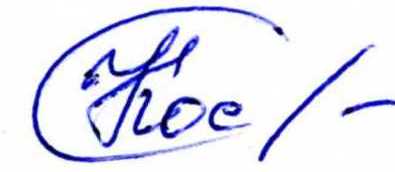 Ф.И.О.Предмет Классы Образование Стаж работыКатегория Пиянзова С.М. учитель русского языка и литературы5,7,9,10 кл.высшее30высшаяГлухова Н.Н. учитель русского языка и литературы6,8,11 клвысшее24перваяАбрамова Е.В. учитель иностранного языка2,3,4,5,6,7,8,9,10,11 кл.высшее11перваяМолчанова С.М.учитель начальных классов2,3 кл.высшее33высшаяКривошеева Л.В.учитель начальных классов1,4 кл.с/с12-Ф.И.О.предметклассыобразованиеСтаж работыкатегория1.Федотова М.СМатематика физика8,9,11кл8-11клвысшее13первая2.Каргина Н.Н МатематикаФизика 5,6,7,10кл 7классвысшее32первая3.Гуськова А.А.Биолгиягеография5,6,7,8,9,10,11 классвысшее12первая4.Парамонова  Н.НХимия 8-11клвысшее32высшая№Рассматриваемые вопросыдатавыступающие по вопросу1Анализ результатов ЕГЭ и ОГЭ по математике, физике, биологии и химии за 2018-2019 учебный годРассмотрение рабочих программ по предметам, предметным курсам и консультациям на 2019-2020 учебный год;Рассмотрение плана работы школьного методического объединения на 2019-2020 учебный год.28.08.2019Руководитель и учителя МО2 1.Круглый стол «Развитие учебной мотивации учащихся через систему урочной и внеурочной деятельности»2.Анализ проведенных олимпиад по предметам естественно-математического цикла3.Подготовка к  ОГЭ, ЕГЭ по математике 2020. 26.10.2019Каргина НН.Федотова М.СГуськова А.А.Парамонова А.А31. Семинар-практикум для педагогов «Пути выхода из конфликта».2.Итоги административных контрольных работ.за 1 полугодие 3. Функциональная грамотность школьников.09.01.2020Гуськова А.АКаргина Н.НФедотова М.С41.«Дифференциация обучения - один из факторов повышения качества обучения” 2.. Анализ успеваемости и качества знаний за 3 четверть. 3. Анализ пробных ОГЭи ЕГЭ по предметам ЕМЦ.Парамонова Н.НУчителя МО5Анализ результатов пробных экзаменов в 9-ых,11-ых классах. 2.Работа с интернет – ресурсами в период дистанционного обучения, в т.ч.платформой Учи.ру; Skysmart "Моя школа в online3.Итоги работы школьного методического объединения в 2019-2020 учебном году.13.05.2020Руководитель и учителя МОФ.И.О.Тема КПК Форма обучения(очная, очно-заочная, дистант.)Сроки прохождения1Федотова М.С«Активные методы обучения на уроках физики в условиях реализации ФГОС»№ 17-29-347дистанционная11.03.2020-18.03.20202.Гуськова А.А«Методика обучения биологии в условиях реализации ФГОС»№2036127дистанционная19.02.2020-04.03.2020месяц                                           темасентябрь1.Ознакомление с  рабочей программой воспитания, развития и социализации обучающихся.2. Организация   учебно-воспитательной работы на новый учебный год.План работы МО на год.3. Структура плана воспитательной работы классных руководителей./Гуськова А.А./4.Анализ работы ШМО классных руководителей за 2018 – 2019 учебный год.ноябрь1. Роль школы и семьи в формировании у учащихся навыков здорового образа жизни./Федотова М.С./2. Новые формы классных часов. (Абрамова Е.В./февраль1.Взаимодействие классного руководителя с органами ученического самоуправления. (Парамонова Н.Н.)2.Воспитание толерантности у школьников (Молчанова С.М.)3.Здоровье обучающихся как основа эффективного обучения и воспитания. (Егорова И.Г.)март1. Психолого- педагогическая компетентность классного руководителя как основа успешного  партнёрства с семьёй.(Кривошеева Л.В.)2.Самообразование и самовоспитание как основа успешности педагога.(Гуськова А.А.)май1.Педагогический мониторинг эффективности воспитательного процесса, воспитательной системы. (Глухова Н.Н.)2. Анализ деятельности МО за текущий учебный год.3. Обсуждение плана работы МО на новый учебный год.ОУКол-во педагогических работников всегоИз них учителейКвалификационные категории учителейКвалификационные категории учителейИных педработниковОУКол-во педагогических работников всегоИз них учителейимеющих первую квалификационные категорииимеющих высшую квалификационные категорииИных педработниковЛапшовский филиал МБОУ СОШ с.Р.Камешкир12127/58%3/25%-ОУКол-во педагогических работников всегоИз них учителейКол-во учителей, прошедших аттестацию в 2020 годуКол-во учителей, прошедших аттестацию в 2020 годуИные педработникиОУКол-во педагогических работников всегоИз них учителейНа первую квалификационную категорию/из них подтвердилиНа высшую квалификационную категорию/ из них подтвердилиИные педработникиЛапшовский филиал МБОУ СОШ с.Р.Камешкир12121/11-ОУКол-во педагогических работников всегоИз них учителейКол-во учителей, прошедших курсовую переподготовку в 2020 годуИные педработникиЛапшовский филиал МБОУ СОШ с.Р.Камешкир12127/58%-